       Месячник безопасности ДОРОЖНОГО ДВИЖЕНИЯВ нашем детском саду проводился ( 01.09.2015г. по 30.09.2015г.) месячник безопасности дорожного движения. В течении этой недели дети активно изучали правила безопасного движения на дороге , учили стихи, песни.В нашем учреждении прошли мероприятия для воспитанников и их родителей по по повышению знаний дорожного движения                           План мероприятий по проведению недели дорожного                               движения в детском саду « Ягодка»

                        УГОЛОК  БЕЗОПАСНОСТИ В ДДЕТСКОМ САДУ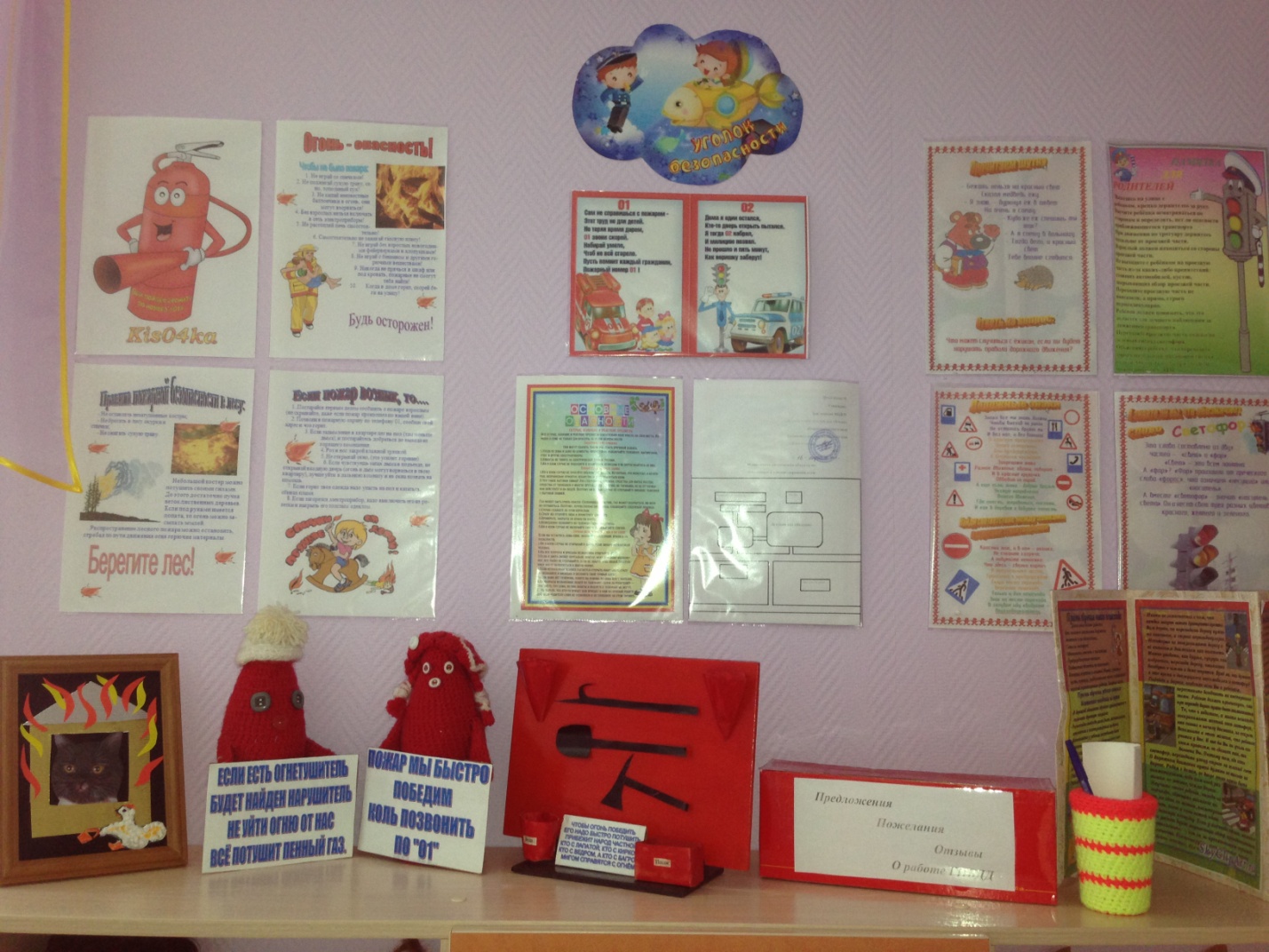 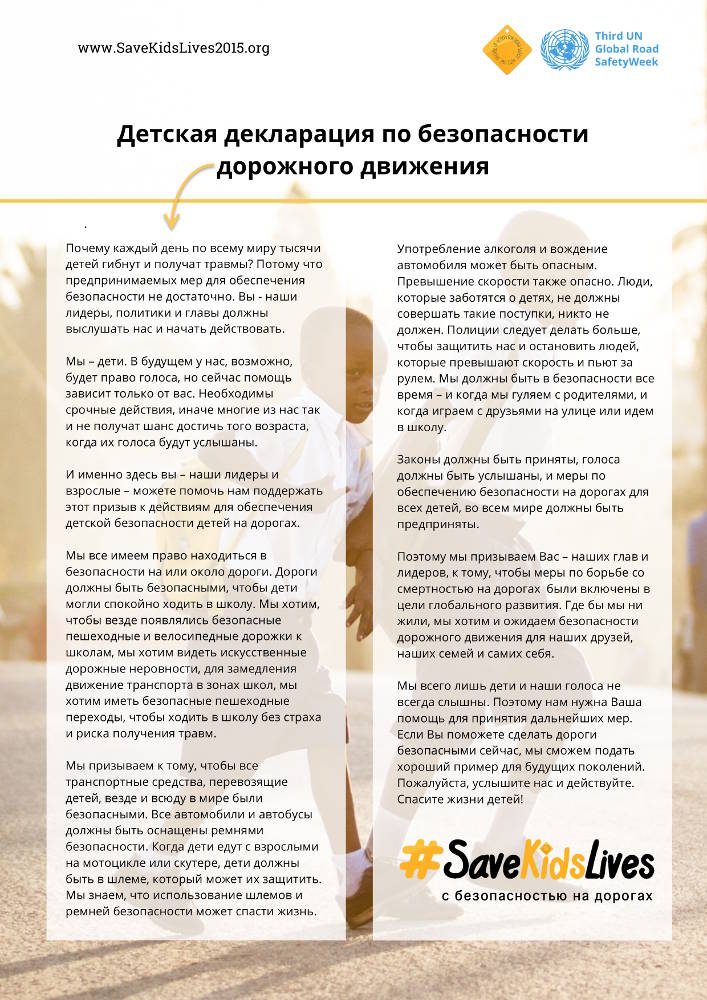 МероприятиеСрокиОтветственные1111.Оформление выставки методических пособий для организации работы с детьми по изучению правил дорожного                         движения "Изучаем правила дорожного движения"2. Сюжетно-ролевая игра « Автобус»05.09.2015г.Заведующий, воспитатели1.Обновление и пополнение развивающей среды  в группах по изучению правил дорожного движения                      2.Экскурсии и целевые прогулки с  детьми:
- по улицам поселка (виды транспорта)
16..09.2015гг.Воспитатели всех групп1.Чтение художественной литературы, беседы, дидактические, сюжетные, подвижные игры, направленные на повторение, обобщение и закрепление правил дорожного движения и безопасного поведения на дороге.2.Конкурс на лучший рисунок « Безопасная дорога»21..09.2015г.Воспитатели групп, дети1.Консультация для родителей "Воспитание навыков безопасного поведения на дороге" 2.Оформление информации для родителей по профилактике детского дорожно-транспортного травматизма ( папки-передвижки, книжки-раскладушки и др.)27.09.2015г.Воспитатели группКонкурс на лучший уголок безопасности среди педагогов28.09.2015г.Воспитатели групп